第22回 夢・ピアノコンサート小山市立文化センターでは、市民の皆様に同センター所有のドイツ製ピアノ：スタンウェイを使用し、小学生から一般の方々に気軽にピアノに触れ、音楽を楽しんでいただくために、下記のとおりコンサートを開催いたします。つきましては、出演者を募集いたしますので、ふるってご応募ください。　　　　　　　また、当日の観覧は自由ですので、多数の方のご来館をお待ちしております。開催日時　　　令和6年9月14日（土）13時開演 (12時30分開場)場　　　所　　　小山市立文化センター　大ホール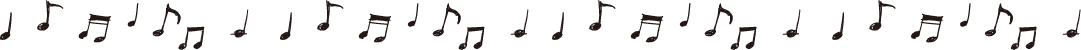 ♪　出 演 者 募 集　♪　♪ 応募資格：小学生以上のピアノを弾ける方　♪ 内　　容：ピアノ演奏(ソロ・連弾・他楽器との演奏・声楽との共演等)1人（組）8分以内（曲数限定なし）※バンド不可。マイク及び電気楽器の使用はできません。　♪ 募集期間：7/1(月)午後13時　から　8/10(土)午後4時まで※初日(7/1)は窓口での申込みを優先させていただきます。　♪ 募集人員：40名(先着順。定員になり次第締め切り)　♪ 申込方法：裏面出演申込書に必要事項を記入のうえ、文化センター窓口にご持参ください。　　　　　　　 ※メールやFaxでのお申込みをご希望の方は、お電話にて空きを確認の上お申し込み下さい。♪お問い合わせ　　        TEL / 0285-22-9552　　　　　小山市立文化センター　 　FAX / 0285-24-3021Mail / info@oyama-bunkacenter.jp♪　出　演　申　込　書　♪●以下職員記入項目お客様控え《　　　　　　　　様の出演番号は　　　番です》詳しくは、別紙「第22回　夢・ピアノコンサート出演のご案内」をお読み下さい。※別紙「第22回　夢・ピアノコンサート出演のご案内」は出演申込みが完了された方にお配りしております。●交通案内小山市立文化センターには、専用の駐車場がございません。ご来館の際は、公共の交通機関や近隣の有料駐車場をご利用ください。なお、隣接する小山市役所の駐車場が空いている場合にはご利用いただけます。●当日の観覧は入場無料・全席自由です。多数の方のご来館をお待ちしております。ふ り が な氏　名年　齢歳電話番号住　所〒〒〒演　奏曲　目※必ず曲名を明記の上ご提出ください。 演奏時間            分※必ず曲名を明記の上ご提出ください。 演奏時間            分※必ず曲名を明記の上ご提出ください。 演奏時間            分次回のお知らせ今後、次回の「夢・ピアノコンサート」や文化センターで開催されるクラシックコンサート等のお知らせを、郵送にてお送りしてもよろしいでしょうか？※途中でご不要になった場合は停止いたしますので、ご連絡お願いいたします。はい　・　いいえ今後、次回の「夢・ピアノコンサート」や文化センターで開催されるクラシックコンサート等のお知らせを、郵送にてお送りしてもよろしいでしょうか？※途中でご不要になった場合は停止いたしますので、ご連絡お願いいたします。はい　・　いいえ今後、次回の「夢・ピアノコンサート」や文化センターで開催されるクラシックコンサート等のお知らせを、郵送にてお送りしてもよろしいでしょうか？※途中でご不要になった場合は停止いたしますので、ご連絡お願いいたします。はい　・　いいえ●職員記入項目：出演番号　　　番●職員記入項目：出演番号　　　番●職員記入項目：出演番号　　　番●職員記入項目：出演番号　　　番